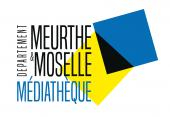 Formulaire d’inscription aux formations et rencontresMédiathèque de Meurthe-et-MoselleNom Prénom :Bibliothèque ou autre organisme où vous exercez :Téléphone personnel (uniquement pour vous joindre en cas d’annulation ou de modification de dernière minute) : Téléphone professionnel :Mail (obligatoire) :Intitulé du stage ou de la rencontre :Qui a lieu le.s : Avez-vous un projet en lien avec le stage : Êtes-vous bénévole  ou salarié.e ?Avez-vous besoin d’une attestation de stage ?   Oui    nonJ’ai bien noté que m’inscrire m’engage à suivre l’ensemble de la formation si ma candidature est retenue et que j’accepte l’utilisation de mon image dans les différents supports d’information de la médiathèque de Meurthe-et-Moselle.Date et signature du stagiaire 	Si nécessaire signature du chef de service ou de la mairie